Pri vseh laboratorijskih vajah smo za simulacijo omrežja uporabljali računalniško orodje Comnet III.Laboratorijska vaja: Analiza prometa uporabe internetnih storitev omrežja računalnikovSpecifikacije:Skupina 13 računalnikov PC vajeEthernet (CSMA/CD) povezava LKN 1 Gb/s med računalniki in usmerjevalnikomUsmerjevalnikPoint-To-Point povezava  E1 2 Mb/s med usmerjevalnikom in strežnikomStrežnikObravnavane internetne storitve, katerih parametre smo definirali za običajnega uporabnika interneta:Pošiljanje e-sporočil Branje HTML straniOgled videaShema povezave v programu Comnet III: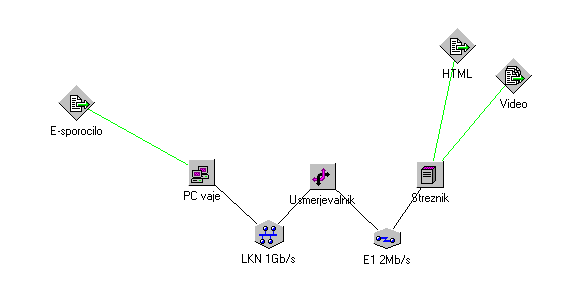 Poročilo programa Comnet III:Compuware COMNET III  Release 2.5.2.814  Tue Nov 02 14:32:45 2010   PAGE     1                                     Vaja1                                                                 LINKS: CHANNEL UTILIZATION                                              REPLICATION 1 FROM 0.0 TO 23123.3 SECONDS                                                 FRAMES           TRANSMISSION DELAY (MS)       %LINK                   DELIVERED RST/ERR  AVERAGE    STD DEV    MAXIMUM   UTIL_____________________  _________ ______  _________  _________  _________  _____LKN 1Gb/s                 697427      0      0.760      8.203   2429.294 1.7717E1 2Mb/s                FROM Usmerjevalnik       32744      0      0.156      0.003      0.156 0.0221  FROM Streznik           208797      0      4.553      0.889      5.859 4.1108Compuware COMNET III  Release 2.5.2.814  Tue Nov 02 14:32:45 2010   PAGE     2                                     Vaja1                                                       MESSAGE + RESPONSE SOURCES: MESSAGE DELIVERED                                     REPLICATION 1 FROM 0.0 TO 23123.3 SECONDS                    ORIGIN / MSG SRC NAME:  MESSAGES                 MESSAGE DELAY   DESTINATION LIST      ASSEMBLED      AVERAGE       STD DEV       MAXIMUM______________________  _________   ____________  ____________  ____________PC vaje / src E-sporocilo:  PC vaje                      88    2724.201 MS   1460.376 MS   5065.093 MSStreznik / src HTML:  PC vaje                     193    2273.545 MS    709.820 MS   6897.850 MSCompuware COMNET III  Release 2.5.2.814  Tue Nov 02 14:32:45 2010   PAGE     3                                     Vaja1                                                             SESSION SOURCES: MESSAGE DELIVERED                                          REPLICATION 1 FROM 0.0 TO 23123.3 SECONDS                    ORIGIN / SESSION SRC:   MESSAGES                 MESSAGE DELAY  DESTINATION LIST      ASSEMBLED      AVERAGE       STD DEV       MAXIMUM______________________  _________   ____________  ____________  ____________Streznik / src Video:  PC vaje                  143995       9.842 MS     65.884 MS   2433.420 MSCompuware COMNET III  Release 2.5.2.814  Tue Nov 02 14:32:45 2010   PAGE     4                                     Vaja1                                                               SESSION SOURCES: SETUP COUNTS                                             REPLICATION 1 FROM 0.0 TO 23123.3 SECONDS                    ORIGIN / SESSION SRC NAME:                     NUMBER OF SESSIONS  DESTINATION LIST                  TRIED    SETUP   RETRY  BLOCK  DISCON RERTD_________________________________  _______  _______  _____  _____  _____  _____Streznik / src Video:  PC vaje                               18       18      0      0      0      0Laboratorijska vaja: Analiza protokolov Aloha in Slotted AlohaSpecifikacije: Skupina 500 delovnih postaj z izvorom sporočilIzvor sporočilDelovne postaje povezane med seboj z Aloha in Slotted AlohaAloha 100 kbit/sSlotted Aloha 100 kbit/s s časovnimi rezinami po 10 msShema povezave v programu Comnet III: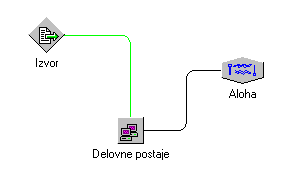 Poročilo in diagram za Aloha: Poročilo za Slotted Aloha:Diagram za Slotted Aloha:Laboratorijska vaja: Analiza VoIP storitve preko omrežja dveh skupin računalnikovSpecifikacije: Dve skupini po 15 računalnikov, S1 in S210BaseT ethernet (CSMA/CD) povezavaObravnavana storitev:PogovorShema povezave v programu Comnet III: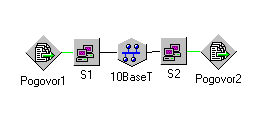 Poročila in diagrami:Obremenitev/Št. pogovorov in Zakasnitev/št. pogovorov:10% predobremenitev omrežja :20%  predobremenitev:30% predobremenitev:40% predobremenitev:50% predobremenitev:Obremenitev/Promet v ozadju in Zakasnitev/Promet v ozadju:5 pogovorov: 10 pogovorov:20 pogovorov:30 pogovorov:50 pogovorov:STD zakasnitve/Število sočasnih pogovorov:STD/Skupna obremenitev omrežja:Laboratorijska vaja: Analiza Best Effort in Differentiated Services, obremenjenost povezave ter koliko prometa poteka v realnem časuSpecifikacije:Usmerjevalnika Vozel 1 in 2 tipa Cisco 2500 Usmerjevalnika med sabo povezana s Point-To-Point povezavo 2048Point-To-Point povezava s hitrostjo 2048 kbpsObravnavane storitve:FTP (Ni v realnem času N-RT)WWW (Ni v realnem času N-RT)Video  (V realnem času RT)Govor (V realnem času RT)Shema povezave v programu Comnet III: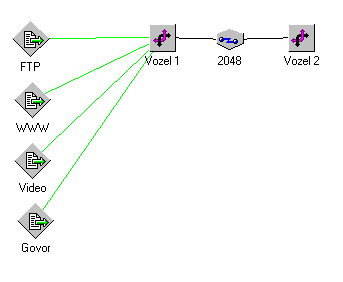 Rezultati:500 Delovnih postaj Delovnih postaj100000 bit/s hitrost prenosnega medija bit/s hitrost prenosnega medija bit/s hitrost prenosnega medija1000 bitov na okvir bitov na okvir100000 število paketov za simulacijo število paketov za simulacijo število paketov za simulacijoObr.bit/sIAT [s]PreneseniTrčeniČas Sim [s]KapacitetaSG1,0%1000500,0000998692066100000100000000000,01000,01025,0%5000100,000099867118192000020000000000,04990,055810,0%1000050,000099867301551000010000000000,09990,130010,5%1050047,6190998683301995249523809520,10490,139511,0%1100045,4545998693476890919090909090,10990,148111,5%1150043,4783998703814786968695652170,11490,158712,0%1200041,6667998624001983338333333330,11980,167912,5%1250040,0000456394116280008000000000,00064,927013,0%1300038,4615446378806476927692307690,00064,925113,5%1350037,0370427364907374077407407410,00064,926814,0%1400035,7143370352069071437142857140,00054,929514,5%1450034,4828345340017968976896551720,00054,930815,0%1500033,3333304328864666676666666670,00054,933420,0%2000025,0000154246738150005000000000,00034,935125,0%2500020,0000132197429440004000000000,00034,936130,0%3000016,6667124164523433333333333330,00044,936135,0%3500014,285793141086628572857142860,00034,938440,0%4000012,500068123407925002500000000,00034,936645,0%4500011,111166109758422222222222220,00034,939450,0%5000010,00006398749320002000000000,00034,937855,0%550009,09095989756118181818181820,00034,936960,0%600008,33335382334316671666666670,00034,940465,0%650007,69234175986915381538461540,00034,939470,0%700007,14294570612314291428571430,00034,943275,0%750006,666713331333333330,00000,000080,0%800006,250012501250000000,00000,000085,0%850005,882411761176470590,00000,000090,0%900005,555611111111111110,00000,000095,0%950005,263210531052631580,00000,0000100,0%1000005,000010001000000000,00000,0000500Delovnih postajDelovnih postaj100000bit/s hitrost prenosnega medijabit/s hitrost prenosnega medijabit/s hitrost prenosnega medija1000bitov na okvirbitov na okvir100000število paketov za simulacijoštevilo paketov za simulacijoštevilo paketov za simulacijoObr.bit/sIAT [s]PreneseniTrčeniČas Sim [s]KapacitetaSG1,00%1000500,0000998681410100000100000000000,01000,01015,00%5000100,00009986985692000020000000000,04990,054210,00%1000050,000099868214081000010000000000,09990,121315,00%1500033,3333998674395566676666666670,14980,215715,50%1550032,2581998684600664526451612900,15480,226116,00%1600031,2500998645006362506250000000,15980,239916,50%1650030,3030998715480660616060606060,16480,255217,00%1700029,4118998585966358825882352940,16980,271217,05%1705029,3255998635891558655865102640,17030,270717,10%1710029,239853120138655158485847953220,09082,461817,15%1715029,1545998656240458315830903790,17130,278317,20%1720029,0698998636134758145813953490,17180,277317,25%1725028,9855998656411857975797101450,17230,282917,30%1730028,9017998536514257805780346820,17270,285417,35%1735028,818461000115375157645763688760,10582,107617,40%1740028,7356998596643157475747126440,17380,289317,45%1745028,653342677164339657315730659030,07452,942217,50%1750028,571460399116110257145714285710,10572,137618,00%1800027,777842697159184455565555555560,07692,942218,50%1850027,027039622162572154055405405410,07333,080919,00%1900026,315841505153648952635263157890,07892,998219,50%1950025,641041551149550551285128205130,08102,997320,00%2000025,000041623145566850005000000000,08322,994625,00%2500020,00003433195352840004000000000,00864,892430,00%3000016,66673002163305033333333333330,00904,908235,00%3500014,28572943140075428572857142860,01034,912940,00%4000012,50002923122577825002500000000,01174,914845,00%4500011,11112865109105522222222222220,01294,922650,00%5000010,0000274498177620002000000000,01374,922655,00%550009,0909263289232118181818181820,01454,922260,00%600008,3333252681842616671666666670,01524,925765,00%650007,6923240675554115381538461540,01564,926770,00%700007,1429228270207114291428571430,01604,930575,00%750006,666713331333333330,00000,000080,00%800006,250012501250000000,00000,000085,00%850005,882411761176470590,00000,000090,00%900005,555611111111111110,00000,000095,00%950005,263210531052631580,00000,0000100,00%1000005,000010001000000000,00000,0000Obremenitev [%]Obremenitev [%]Obremenitev [%]Zakasnitev VOIP [ms]Zakasnitev VOIP [ms]Zakasnitev VOIP [ms]PogovorovSkupajBackgrndVOIPAVGSTDMAX 516,2911,604,690,1200,2166,2931022,6912,5410,150,1330,28013,2741529,0913,1415,9500,1410,33920,9882035,4913,5621,930,1720,47736,9872541,8813,8628,020,2281,037135,9603048,8314,7034,130,4152,210151,8263554,5914,2540,340,6414,259220,3604060,8814,3846,502,26222,1781239,3024566,7314,4552,28135,500337,5003341,5005069,2413,7655,481106,7761456,30810824,3085569,1712,6256,551820,0001925,00012339,0006069,2811,7557,531909,7301890,45010571,8206569,3511,1358,222384,0002073,00010590,0007069,3210,3658,962788,5002311,50011239,50075809095100Obremenitev [%]Obremenitev [%]Obremenitev [%]Zakasnitev VOIP [ms]Zakasnitev VOIP [ms]Zakasnitev VOIP [ms]BackgrndSkupajBackgrndVOIPAVGSTDMAX1016,2911,64,690,120,2166,2932026,1521,754,40,1940,41225,9853036,2131,934,280,3280,89557,2744046,1941,974,220,6752,205175,3285056,0451,864,181,9038,215205,465STDSTDSTDSTDSTDPogo-vorov10%20%30%40%50%50,220,410,902,218,22100,280,591,7716,40110,32150,341,194,2947,841455,81200,481,9516,94232,501103,30251,043,9755,89817,721830,82302,2121,50330,001128,003500,00354,2689,22898,493467,855880,004022,18365,343852,324815,003340,0045337,501849,462836,923462,583897,19501456,312621,233077,943126,223411,98551925,002671,002907,003070,003530,00601890,452101,432473,872720,972890,60652073,002874,003112,003332,003329,00702311,502409,002717,002942,003250,00750,000,000,000,000,00800,000,000,000,000,009095100STD (Standard deviation)STD (Standard deviation)STD (Standard deviation)STD (Standard deviation)STD (Standard deviation)Pogovorov10%20%30%40%50%50,220,410,902,218,22100,280,591,7716,40110,32150,341,194,2947,841455,81200,481,9516,94232,501103,30251,043,9755,89817,721830,82302,2121,50330,001128,003500,00354,2689,22898,493467,855880,004022,18365,343852,324815,003340,0045337,501849,462836,923462,583897,19501456,312621,233077,943126,223411,98551925,002671,002907,003070,003530,00601890,452101,432473,872720,972890,60652073,002874,003112,003332,003329,00702311,502409,002717,002942,003250,00750,000,000,000,000,00800,000,000,000,000,009095100Skupna obremenitevSkupna obremenitevSkupna obremenitevSkupna obremenitevSkupna obremenitevPogovorov10%20%30%40%50%516,2926,1536,2146,1956,041022,6932,5542,5952,5662,361529,0938,9348,9558,8968,012035,4945,3055,2665,1574,272541,8851,6661,5671,3580,173048,8357,9867,7277,1582,573554,5964,2373,7179,0081,594060,8870,3674,9277,3878,874566,7371,4873,7475,6977,635069,2471,3373,0574,5376,365569,1770,9772,5673,9875,326069,2870,8772,2773,5074,876569,3570,7172,0873,1774,367069,3270,6571,9373,0074,20750,000,000,000,000,00800,000,000,000,000,009095100